Uvod u problematiku temeIako je od uvođenja obaveznog korištenja ENP kriterija kao jedinog kriterija za odabir ponude prošlo više od godine dana, naručitelji još uvijek nisu sigurni donosi li im ovaj kriterij najbolju vrijednost za novac. Za kvalitetno kreiranje ENP kriterija, osim poznavanja predmeta nabave, potrebno je naučiti i pravila za njegovu izradu. Zemlje članice EU ENP kriterije postavljaju sa više slobode nego što je to u praksi u javne nabave u Republici Hrvatskoj, stoga je potrebno proširiti svoja znanja i shvaćanja o kriterijima za ekonomski najpovoljniju ponudu.Zašto pohađati U nastavku su razlozi za pohađanje edukacije:Program je utemeljen na konkretnim primjerima iz prakse te interaktivnom pristupu kroz vježbe i razgovor o mogućim primjenama odredbi Zakona o javnoj nabaviNa edukaciji se obrađuju primjeri iz prakse uz osvrt na razlike između obveznika Zakona o javnoj nabavi i one koji to nisuPJR stručnjaci koji provode edukaciju proveli su više od 500 postupaka javne nabave u što u sklopu EU sufinanciranih projekata što kao članovi stručnog povjerenstva NaručiteljaCiljne skupine Edukacija je namijenjena:osobama koje žele obnoviti svoje poznavanje odredbi ZJN kao i osobama koje žele kroz praktične primjere saznati o zadnjim praksama u provedbi JNKorisnicima EU projekata koji planiraju provoditi postupke nabave a koji se nikada nisu susreli sa javnom nabavomSvima onima koji kroz praktične primjere žele saznati kako ispravno provoditi postupke nabave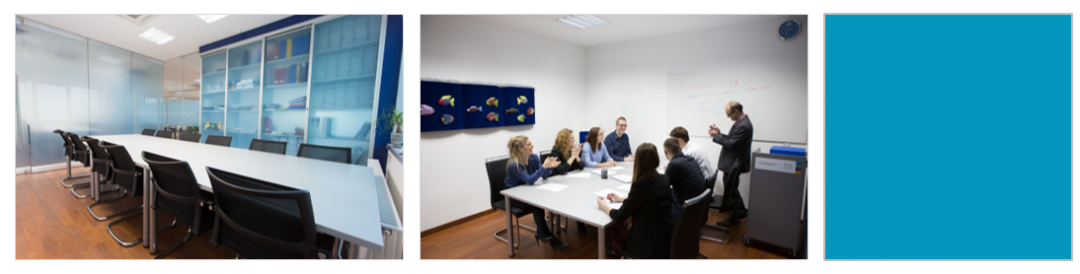 U kotizaciju je uključenoRadni materijali edukacije (prezentacija predavanja, primjeri, vježbe, rješenja i sl.)Sažetak rezultata istraživanja PJR-a o spremnosti RH za primjenu novih direktiva u području javne nabaveSažetak analize stanja u sustavu javne nabave provedene u sklopu projekta: „Jačanje administrativnih kapaciteta u sustavu javne nabave RH sa naglaskom na kriterij ekonomski najpovoljnije ponude“Publikacija: „Zbornik stručnih članaka o javnoj nabavi“„Strip za početnike u EU fondovima“Sažetak: „Rezultati istraživanja EUčinkovitost, ili kako smo proveli EU fondove“U slučaju prvog pohađanja, popust od 20% na svaku sljedeću PJR edukacijuOsvježenje pod pauzamaKOMBINACIJA EDUKACIJE I SASTANKA: S obzirom da se edukacije održavaju u edukacijskoj dvorani PJR-a, dolazak na edukaciju može se kombinirati s individualnim razgovorom s PJR stručnjacima na sljedeće načine:s intervjuom temeljem kojega radimo besplatnu procjenu potencijala pojedine organizacije za EU fondove ili savjetovanjem oko sukladnosti pojedine ideje s natječajem za EU sredstvasa savjetovanjem oko individualnih potreba pojedine organizacije za profesionalnom stručnom podrškom ili personaliziranim sastavljanjem in-house programa usavršavanja temeljem točnih potreba organizacije9:00 – 10:30UvodKako započeti postupak nabave – glavne informacije u Odluci o stručnom povjerenstvuDokumentacija o nabavi – ključne pogreške prilikom izrade tehničkih specifikacijaVježba – tehničke specifikacije: provjera10:30-10:45Pauza za kavu10:45-12:15Kriteriji za odabir gospodarskog subjektaOsnove za isključenje – kako primijeniti iste na pojedini postupak nabave i kojom dokumentacijom dokazujemo isteUvjeti sposobnosti – određivanje Vježba: Definiranje uvjeta sposobnosti12:15-13:00Pauza za ručak13:00-14:30Kriteriji za odabir ponudeEkonomski najpovoljnija ponuda – primjeri iz prakseVježba: Definiranje ENP kriterija14:30-14:45Pauza za kavu14:45-16:15Dokumentacija o nabavi Primjeri iz prakse – osnovni dijelovi i primjeri formulacija ugovornih odredbiGlavne pogreške u dokumentaciji o nabavi vezano uz JN na EU sufinanciranim projektima